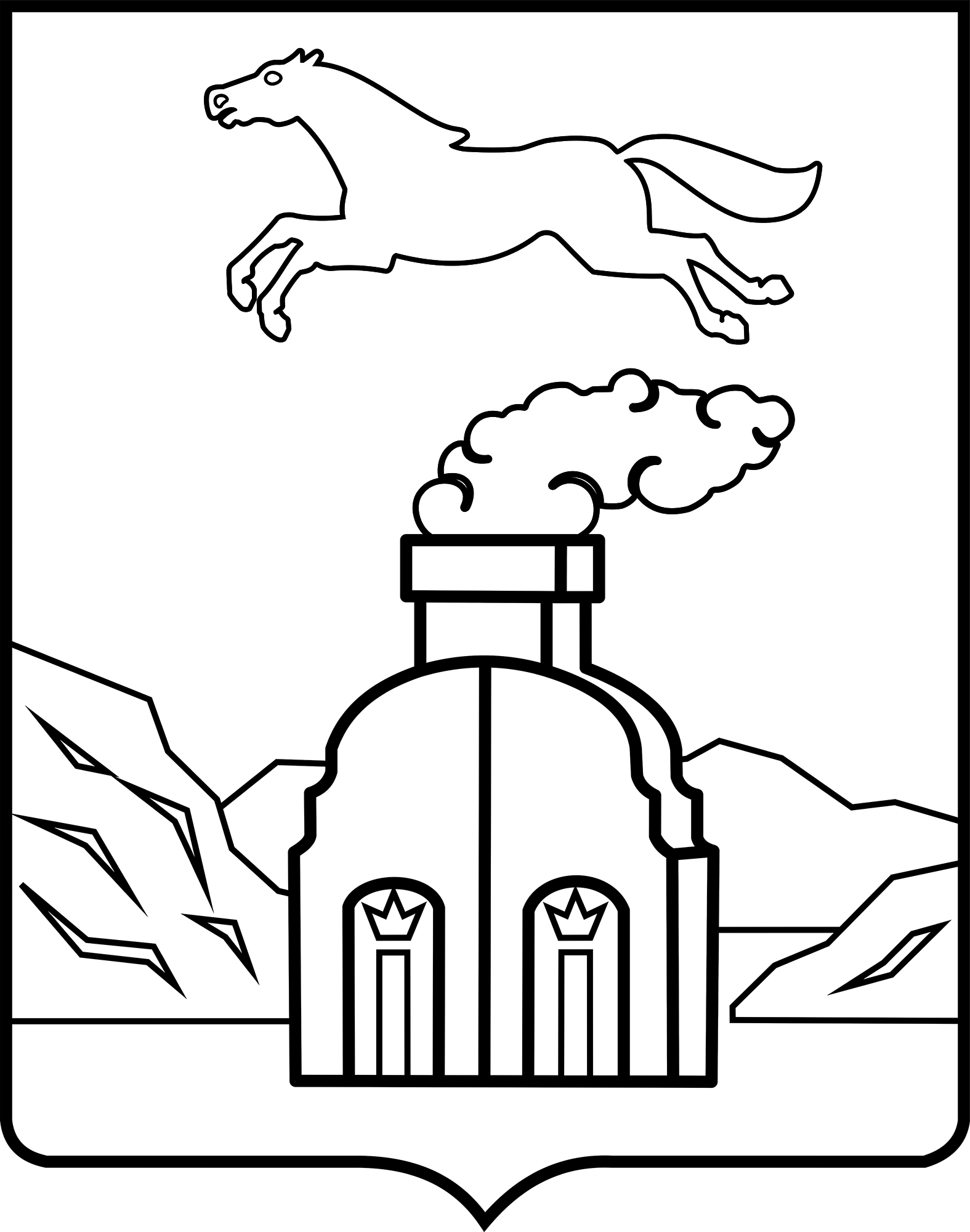 АДМИНИСТРАЦИЯ  ГОРОДА БАРНАУЛАПОСТАНОВЛЕНИЕОт __________________						             №________________В соответствии с постановлением Правительства Российской Федерации от 18.09.2020 №1492 «Об общих требованиях к нормативным правовым актам, муниципальным правовым актам, регулирующим предоставление субсидий, в том числе грантов в форме субсидий, юридическим лицам, индивидуальным предпринимателям, а также физическим лицам - производителям товаров, работ, услуг, и о признании утратившими силу некоторых актов Правительства Российской Федерации и отдельных положений некоторых актов Правительства Российской Федерации» ПОСТАНОВЛЯЮ:1. Внести  в  постановление администрации города от 18.08.2021 №1268 «Об утверждении Порядка предоставления из бюджета города субсидий хозяйственным обществам, 100 процентов акций (долей) которых принадлежит городу Барнаулу, осуществляющим деятельность в сфере капитального строительства» следующие изменения:1.1. Пункт 2 изложить в следующей редакции:«2. Требования пункта 1.7 Порядка предоставления из бюджета города субсидий хозяйственным обществам, 100 процентов акций (долей) которых принадлежит городу Барнаулу, осуществляющим деятельность в сфере капитального строительства, применяются к правоотношениям, возникающим при составлении бюджета города Барнаула, начиная с бюджета на 2025 год и плановый период 2026 и 2027 годов.Требования пункта 5.3 Порядка предоставления из бюджета города субсидий хозяйственным обществам, 100 процентов акций (долей) которых принадлежит городу Барнаулу, осуществляющим деятельность в сфере капитального строительства, применяются в отношении грантов, начиная с 01.01.2023.»;1.2. Пункт 4 изложить в следующей редакции:«4. Контроль за исполнением постановления возложить на заместителя главы администрации города по градостроительству и земельным отношениям.»;1.3. В приложении к постановлению:1.3.1 Пункт 1.7 раздела 1 «Общие положения» изложить в следующей редакции:	«1.7. Сведения о субсидиях размещаются на едином портале бюджетной системы Российской Федерации в информационно-телекоммуникационной сети «Интернет» при формировании проекта решения о бюджете города на соответствующий финансовый год и плановый период (проекта решения о внесении изменений в решение о бюджете города на соответствующий финансовый год и плановый период) в соответствии с Порядком ведения реестра субсидий, в том числе грантов в форме субсидий, предоставляемых юридическим лицам, индивидуальным предпринимателям, а также физическим лицам - производителям товаров, работ, услуг, утвержденным приказом Министерства финансов Российской Федерации.»;1.3.2. Раздел 2  изложить в следующей редакции:«2. Результат предоставления субсидииРезультатом предоставления субсидии является сокращение объема неисполненных обязательств, связанных с уставной деятельностью, в целях предупреждения банкротства общества. Показателем результата предоставления субсидии является количество погашенных обязательств, связанных с уставной деятельностью общества, от общего объема неисполненных таких обязательств  на дату подачи заявления о предоставлении субсидии.Значение показателя результата предоставления субсидии устанавливается в договоре о предоставлении субсидии.»;1.3.3. В разделе 3 «Условия и порядок предоставлении субсидии»:1.3.3.1. Абзац 3 подпункта 3.4.1 пункта 3.4 изложить в следующей редакции:«сведения у органов местного самоуправления города Барнаула, осуществляющих полномочия главных администраторов доходов бюджета города в соответствии с Бюджетным кодексом Российской Федерации 
(далее – главные администраторы доходов), об отсутствии задолженности по неналоговым доходам в бюджет города Барнаула (за исключением задолженности по неналоговым доходам от штрафов и иных сумм в возмещение ущерба, подлежащих зачислению в бюджет города Барнаула), плательщиком которых является заявитель, на первое число месяца, предшествующего месяцу подачи заявителя (заявитель на получение субсидии вправе предоставить указанные документы самостоятельно).»;	1.3.3.2. Пункт 3.12 изложить  следующей редакции:«3.12. Обязательными условиями предоставления субсидии, включаемыми в договор, являются:осуществление за счет субсидии затрат, связанных с исполнением обязательств (в том числе погашением кредиторской задолженности по обязательным платежам), указанных в пункте 1.6 Порядка;запрет приобретения получателем субсидии за счет полученных средств иностранной валюты, за исключением операций, установленных пунктом 5.1 статьи 78 Бюджетного кодекса Российской Федерации;согласие получателя субсидии на осуществление комитетом, комитетом по финансам, налоговой и кредитной политике города Барнаула и Счетной палатой города Барнаула, в соответствии с действующим законодательством Российской Федерации, проверок соблюдения получателем субсидии условий, целей и порядка предоставления субсидии.»;1.3.4. Разделы 4, 5 изложить в следующей редакции:«4.Требования к отчетности об использовании субсидии4.1. Общество предоставляет в комитет отчет о достижении результата предоставления субсидии, об осуществлении расходов, источником финансового обеспечения которых является субсидия, по форме, установленной комитетом по финансам, налоговой и кредитной политике города Барнаула, в течение 30 календарных дней со дня получения субсидии.4.2. Комитет имеет право устанавливать в договоре о предоставлении субсидии сроки и формы предоставления обществом дополнительной отчетности.4.3. Оценка достижения обществом результата предоставления субсидии производится путем сравнения значения результата предоставления субсидии, установленного договором, и фактически достигнутого по итогам выполненных работ значения результата предоставления субсидии, указанного обществом в отчете о достижении результата предоставления субсидии.5. Требования к осуществлению контроля (мониторинга) за соблюдением условий, цели и порядка предоставления субсидиии ответственность за их нарушение5.1. Ответственность за целевое использование субсидии общество несет в соответствии с условиями заключенного договора о предоставлении субсидии.5.2.	Контроль за соблюдением условий, цели и порядка предоставления субсидии обществом осуществляется комитетом, комитетом по финансам, налоговой и кредитной политике города Барнаула и Счетной палатой города Барнаула в соответствии с действующим законодательством Российской Федерации.5.3.	Мониторинг достижения результатов предоставления субсидии исходя из достижения значений результатов предоставления субсидии, определенных договором о предоставлении субсидии, и событий, отражающих факт завершения соответствующего мероприятия по получению результата предоставления субсидии (контрольная точка), проводится в порядке и по формам, которые установлены Министерством финансов Российской Федерации.5.4. В случае нарушения обществом целей, условий и порядка предоставления субсидии, порядка предоставления отчетности о достижении результатов, в случае недостижения результатов, указанных в разделе 2 Порядка, выявленных по фактам проверок, проведенных комитетом, комитетом по финансам, налоговой и кредитной политике города Барнаула и Счетной палатой города Барнаула, комитет направляет обществу письменное уведомление о причинах и размере субсидии, подлежащей возврату, в течение 30 рабочих дней со дня установления нарушения. Общество обязано в течение 30 дней со дня получения уведомления произвести возврат денежных средств.5.5. Возврат осуществляется путем перечисления средств обществом на лицевой счет комитета, открытый в Управлении Федерального казначейства по Алтайскому краю.5.6. Комитет не позднее трех рабочих дней со дня перечисления средств от общества перечисляет их в доход бюджета города по действующей бюджетной классификации Российской Федерации на единый счет Управления Федерального казначейства по Алтайскому краю.5.7. В случае отказа общества от добровольного возврата субсидии они взыскиваются комитетом в судебном порядке в соответствии с действующим законодательством Российской Федерации.	 5.8. В случае установления факта нарушения обществом целей, условий и (или) порядка предоставления субсидий, а также нарушения срока возврата субсидий или ее части общество обязано уплатить за каждый день использования средств субсидий с нарушением целей, условий и (или) порядка предоставления пени, размер которых составляет одну трехсотую ключевой ставки Центрального банка Российской Федерации от суммы субсидии, действующей по состоянию на день установления факта нарушения. Ответственность за целевое использование субсидии общество несет в соответствии с условиями заключенного договора.»;	  1.3.5. Приложение 2 к Порядку предоставления из бюджета города субсидий хозяйственным обществам, 100 процентов акций (долей) которых принадлежит городу Барнаулу, осуществляющим деятельность в сфере капитального строительства, исключить. 2. Комитету информационной политики (Андреева Е.С.) обеспечить опубликование постановления в газете «Вечерний Барнаул» и официальном сетевом издании «Правовой портал администрации г.Барнаула».3. Контроль за исполнением постановления возложить на заместителя главы администрации города по градостроительству и земельным отношениям.Глава города                                                                                             В.Г. ФранкО внесении изменений в постановление администрации города  от 18.08.2021 №1268 